Ahoj cyklisti!Je DUBEN – MĚSÍC BEZPEČNOSTI.Pamatujete si, jak jsme na podzim navštívili dopravní hřiště v Košťálově? Povídali jsme si o bezpečném pohybu v silničním provozu, mluvili o problematice související s jízdou na kole, poznávali dopravní značky... Také jsme si zkusili praktickou jízdu na zapůjčených kolech přímo na dopravním hřišti. Letos na jaře jsme měli skládat řidičský průkaz na kolo, ale to nám, bohužel, nevyjde…Proto tu pro vás mám náhradní aktivitu, neboť letos už vám všem je 10 let, tudíž můžete do silničního provozu na kole bez doprovodu dospělé osoby.Na těchto stránkách najdeš celkem 4 cvičení, která si poctivě udělej:http://rysava.websnadno.cz/prirodoveda_4.roc/pr4_jizdni_kolo1.htmTaké jsou velice pěkné tyto stránky, kde si můžeš zahrát interaktivní hru „S Tomíkem na kole“. V levém sloupci si tam můžeš překlikávat na kapitoly:Chystáme se na koloDopravní značkyDoprava ve městěDoprava mimo město(přihlašovat se nemusíš)https://www.bezpecnecesty.cz/cz/dopravni-vychova/interaktivni-dopravni-vychova/1-s-tomikem-na-kole/1-chystame-se-na-koloNo a praktickou jízdu si budete muset zkusit s rodiči, až s nimi pojedete na pěkný cyklovýletík…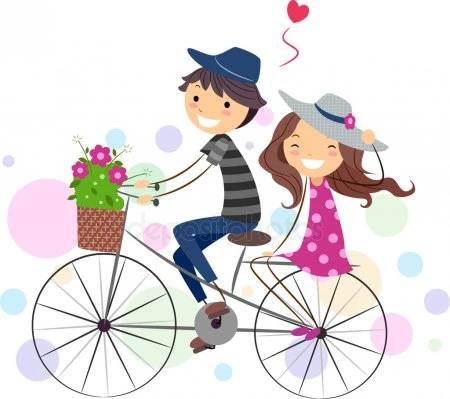 